CRONOGRAMA DE ACTIVIDADES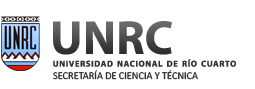 PPI 2024-2026Programas y Proyectos de InvestigaciónPPI 2024-2026Programas y Proyectos de InvestigaciónProyecto  Proyecto  Proyecto  Proyecto  Proyecto  Proyecto  Proyecto  1. TÍTULO DEL PROYECTO (Hasta 250 caracteres con espacios incluidos)1. TÍTULO DEL PROYECTO (Hasta 250 caracteres con espacios incluidos)1. TÍTULO DEL PROYECTO (Hasta 250 caracteres con espacios incluidos)1. TÍTULO DEL PROYECTO (Hasta 250 caracteres con espacios incluidos)1. TÍTULO DEL PROYECTO (Hasta 250 caracteres con espacios incluidos)1. TÍTULO DEL PROYECTO (Hasta 250 caracteres con espacios incluidos)1. TÍTULO DEL PROYECTO (Hasta 250 caracteres con espacios incluidos)2. DIRECTOR2. DIRECTOR2. DIRECTOR2. DIRECTOR2. DIRECTOR2. DIRECTOR2. DIRECTOR2.1. Apellido y Nombres:      2.1. Apellido y Nombres:      2.1. Apellido y Nombres:      2.1. Apellido y Nombres:      2.1. Apellido y Nombres:      2.1. Apellido y Nombres:      2.2. CUIL:      2.3. Cargo Docente:   2.3. Cargo Docente:   2.3. Cargo Docente:   2.4. Dedicación: 2.4. Dedicación: 2.4. Dedicación: 2.5. Categoría Incentivos:  2.6. Correo Electrónico:       2.6. Correo Electrónico:       2.6. Correo Electrónico:       2.7. Tel Interno:      2.7. Tel Interno:      2.7. Tel Interno:      2.8. Facultad:2.8. Facultad:2.8. Facultad:2.9 Departamento:2.9 Departamento:2.9 Departamento:3. CO-DIRECTOR/A (de ser necesario)3. CO-DIRECTOR/A (de ser necesario)3. CO-DIRECTOR/A (de ser necesario)3. CO-DIRECTOR/A (de ser necesario)3. CO-DIRECTOR/A (de ser necesario)3. CO-DIRECTOR/A (de ser necesario)3. CO-DIRECTOR/A (de ser necesario)3.1. Apellido y Nombres:      3.1. Apellido y Nombres:      3.1. Apellido y Nombres:      3.1. Apellido y Nombres:      3.1. Apellido y Nombres:      3.1. Apellido y Nombres:      3.2. CUIL:      3.3. Cargo Docente:  3.3. Cargo Docente:  3.4. Dedicación: 3.4. Dedicación: 3.4. Dedicación: 3.4. Dedicación: 3.5. Categoría Incentivos:  3.6. Correo Electrónicol:       3.6. Correo Electrónicol:              3.7. Tel Interno:             3.7. Tel Interno:             3.7. Tel Interno:             3.7. Tel Interno:      4. UNIDAD ACADÉMICA DE EJECUCION 4. UNIDAD ACADÉMICA DE EJECUCION 4. UNIDAD ACADÉMICA DE EJECUCION 4. UNIDAD ACADÉMICA DE EJECUCION 4. UNIDAD ACADÉMICA DE EJECUCION 4. UNIDAD ACADÉMICA DE EJECUCION 4. UNIDAD ACADÉMICA DE EJECUCION 4.1. Facultad: 4.1. Facultad: 4.1. Facultad: 4.1. Facultad: 4.1. Facultad: 4.1. Facultad: 4.1. Facultad: 4.2. Departamento, Cátedra:       4.2. Departamento, Cátedra:       4.2. Departamento, Cátedra:       4.2. Departamento, Cátedra:       4.2. Departamento, Cátedra:       4.2. Departamento, Cátedra:       4.2. Departamento, Cátedra:       4.3. Teléfono:      4.3. Teléfono:      4.3. Teléfono:      4.3. Teléfono:      4.4. Correo Electrónico:      4.4. Correo Electrónico:      4.4. Correo Electrónico:      4.5. Otras dependencias involucradas:4.5. Otras dependencias involucradas:4.5. Otras dependencias involucradas:4.5. Otras dependencias involucradas:4.5. Otras dependencias involucradas:4.5. Otras dependencias involucradas:4.5. Otras dependencias involucradas:5. DATOS ACADEMICOS5. DATOS ACADEMICOS5. DATOS ACADEMICOS5. DATOS ACADEMICOS5. DATOS ACADEMICOS5. DATOS ACADEMICOS5. DATOS ACADEMICOS5.1. Palabras Claves (elegir hasta 5 palabras claves de hasta 20  caracteres)1)        2)       3)        4)        5)      5.1. Palabras Claves (elegir hasta 5 palabras claves de hasta 20  caracteres)1)        2)       3)        4)        5)      5.1. Palabras Claves (elegir hasta 5 palabras claves de hasta 20  caracteres)1)        2)       3)        4)        5)      5.1. Palabras Claves (elegir hasta 5 palabras claves de hasta 20  caracteres)1)        2)       3)        4)        5)      5.1. Palabras Claves (elegir hasta 5 palabras claves de hasta 20  caracteres)1)        2)       3)        4)        5)      5.1. Palabras Claves (elegir hasta 5 palabras claves de hasta 20  caracteres)1)        2)       3)        4)        5)      5.1. Palabras Claves (elegir hasta 5 palabras claves de hasta 20  caracteres)1)        2)       3)        4)        5)      5.2. Áreas Prioritarias y Temas de Interés Institucional para la promoción de actividades de investigación – Resolución del Consejo Superior Nº 175/23 Anexo I.Área Prioritaria:  Tema de interés Institucional:       (indicar el código solamente ej: 5.8)5.2. Áreas Prioritarias y Temas de Interés Institucional para la promoción de actividades de investigación – Resolución del Consejo Superior Nº 175/23 Anexo I.Área Prioritaria:  Tema de interés Institucional:       (indicar el código solamente ej: 5.8)5.2. Áreas Prioritarias y Temas de Interés Institucional para la promoción de actividades de investigación – Resolución del Consejo Superior Nº 175/23 Anexo I.Área Prioritaria:  Tema de interés Institucional:       (indicar el código solamente ej: 5.8)5.2. Áreas Prioritarias y Temas de Interés Institucional para la promoción de actividades de investigación – Resolución del Consejo Superior Nº 175/23 Anexo I.Área Prioritaria:  Tema de interés Institucional:       (indicar el código solamente ej: 5.8)5.2. Áreas Prioritarias y Temas de Interés Institucional para la promoción de actividades de investigación – Resolución del Consejo Superior Nº 175/23 Anexo I.Área Prioritaria:  Tema de interés Institucional:       (indicar el código solamente ej: 5.8)5.2. Áreas Prioritarias y Temas de Interés Institucional para la promoción de actividades de investigación – Resolución del Consejo Superior Nº 175/23 Anexo I.Área Prioritaria:  Tema de interés Institucional:       (indicar el código solamente ej: 5.8)5.2. Áreas Prioritarias y Temas de Interés Institucional para la promoción de actividades de investigación – Resolución del Consejo Superior Nº 175/23 Anexo I.Área Prioritaria:  Tema de interés Institucional:       (indicar el código solamente ej: 5.8)5.3. Tipo de Actividad de I+D:  5.3. Tipo de Actividad de I+D:  5.3. Tipo de Actividad de I+D:  5.3. Tipo de Actividad de I+D:  5.3. Tipo de Actividad de I+D:  5.3. Tipo de Actividad de I+D:  5.3. Tipo de Actividad de I+D:  5.4. Disciplina de Investigación (La Tabla de Disciplinas esta disponible en la pagina Web de Ciencia y Técnica)Código:       Descripción:                - otros:       (completar si selecciona “otros”)5.4. Disciplina de Investigación (La Tabla de Disciplinas esta disponible en la pagina Web de Ciencia y Técnica)Código:       Descripción:                - otros:       (completar si selecciona “otros”)5.4. Disciplina de Investigación (La Tabla de Disciplinas esta disponible en la pagina Web de Ciencia y Técnica)Código:       Descripción:                - otros:       (completar si selecciona “otros”)5.4. Disciplina de Investigación (La Tabla de Disciplinas esta disponible en la pagina Web de Ciencia y Técnica)Código:       Descripción:                - otros:       (completar si selecciona “otros”)5.4. Disciplina de Investigación (La Tabla de Disciplinas esta disponible en la pagina Web de Ciencia y Técnica)Código:       Descripción:                - otros:       (completar si selecciona “otros”)5.4. Disciplina de Investigación (La Tabla de Disciplinas esta disponible en la pagina Web de Ciencia y Técnica)Código:       Descripción:                - otros:       (completar si selecciona “otros”)5.4. Disciplina de Investigación (La Tabla de Disciplinas esta disponible en la pagina Web de Ciencia y Técnica)Código:       Descripción:                - otros:       (completar si selecciona “otros”)5.5. Campo de Aplicación (La Tabla de Campos de Aplicación está disponible en la pagina Web de Ciencia y Técnica)Código:       Descripción:                - otros:       (completar si selecciona “otros”)5.5. Campo de Aplicación (La Tabla de Campos de Aplicación está disponible en la pagina Web de Ciencia y Técnica)Código:       Descripción:                - otros:       (completar si selecciona “otros”)5.5. Campo de Aplicación (La Tabla de Campos de Aplicación está disponible en la pagina Web de Ciencia y Técnica)Código:       Descripción:                - otros:       (completar si selecciona “otros”)5.5. Campo de Aplicación (La Tabla de Campos de Aplicación está disponible en la pagina Web de Ciencia y Técnica)Código:       Descripción:                - otros:       (completar si selecciona “otros”)5.5. Campo de Aplicación (La Tabla de Campos de Aplicación está disponible en la pagina Web de Ciencia y Técnica)Código:       Descripción:                - otros:       (completar si selecciona “otros”)5.5. Campo de Aplicación (La Tabla de Campos de Aplicación está disponible en la pagina Web de Ciencia y Técnica)Código:       Descripción:                - otros:       (completar si selecciona “otros”)5.5. Campo de Aplicación (La Tabla de Campos de Aplicación está disponible en la pagina Web de Ciencia y Técnica)Código:       Descripción:                - otros:       (completar si selecciona “otros”)6. RESUMEN (Hasta 2000 caracteres con espacios incluidos)6. RESUMEN (Hasta 2000 caracteres con espacios incluidos)6. RESUMEN (Hasta 2000 caracteres con espacios incluidos)6. RESUMEN (Hasta 2000 caracteres con espacios incluidos)6. RESUMEN (Hasta 2000 caracteres con espacios incluidos)6. RESUMEN (Hasta 2000 caracteres con espacios incluidos)6. RESUMEN (Hasta 2000 caracteres con espacios incluidos)7. RESUMEN EN INGLÉS (Optativo - para difusión - hasta 2000 caracteres con espacios incluidos)7. RESUMEN EN INGLÉS (Optativo - para difusión - hasta 2000 caracteres con espacios incluidos)7. RESUMEN EN INGLÉS (Optativo - para difusión - hasta 2000 caracteres con espacios incluidos)7. RESUMEN EN INGLÉS (Optativo - para difusión - hasta 2000 caracteres con espacios incluidos)7. RESUMEN EN INGLÉS (Optativo - para difusión - hasta 2000 caracteres con espacios incluidos)7. RESUMEN EN INGLÉS (Optativo - para difusión - hasta 2000 caracteres con espacios incluidos)7. RESUMEN EN INGLÉS (Optativo - para difusión - hasta 2000 caracteres con espacios incluidos)8. ANTECEDENTES DEL GRUPO DE TRABAJO especialmente los relacionados con la temática objeto de estudio (hasta 1500 caracteres con espacios incluidos)8. ANTECEDENTES DEL GRUPO DE TRABAJO especialmente los relacionados con la temática objeto de estudio (hasta 1500 caracteres con espacios incluidos)8. ANTECEDENTES DEL GRUPO DE TRABAJO especialmente los relacionados con la temática objeto de estudio (hasta 1500 caracteres con espacios incluidos)8. ANTECEDENTES DEL GRUPO DE TRABAJO especialmente los relacionados con la temática objeto de estudio (hasta 1500 caracteres con espacios incluidos)8. ANTECEDENTES DEL GRUPO DE TRABAJO especialmente los relacionados con la temática objeto de estudio (hasta 1500 caracteres con espacios incluidos)8. ANTECEDENTES DEL GRUPO DE TRABAJO especialmente los relacionados con la temática objeto de estudio (hasta 1500 caracteres con espacios incluidos)8. ANTECEDENTES DEL GRUPO DE TRABAJO especialmente los relacionados con la temática objeto de estudio (hasta 1500 caracteres con espacios incluidos)9. DATOS ECONÓMICOS(GC completar los tres años de ejercicio – GRF completar los dos años de ejercicio)Total Solicitado en esta convocatoria: $        9.1. OTRAS FUENTES DE FINANCIACIÓN9.1. OTRAS FUENTES DE FINANCIACIÓN9.1. OTRAS FUENTES DE FINANCIACIÓN9.1. OTRAS FUENTES DE FINANCIACIÓN9.1. OTRAS FUENTES DE FINANCIACIÓNEsta información tiene carácter de declaración jurada y debe incluir todos los proyectos de los miembros que contabilicen horasEsta información tiene carácter de declaración jurada y debe incluir todos los proyectos de los miembros que contabilicen horasEsta información tiene carácter de declaración jurada y debe incluir todos los proyectos de los miembros que contabilicen horasEsta información tiene carácter de declaración jurada y debe incluir todos los proyectos de los miembros que contabilicen horasEsta información tiene carácter de declaración jurada y debe incluir todos los proyectos de los miembros que contabilicen horasCódigode ProyectoInstituciónque lo FinanciaMontos previstos (pesos)Montos previstos (pesos)Montos previstos (pesos)Códigode ProyectoInstituciónque lo FinanciaAño 2024Año 2025Año 2026$      $      $      $      $      $      $      $      $      $      $      $      $      $      $      9.2. PRESUPUESTO PARA EL 1º AÑO DE EJECUCIÓNEn el formulario anexo: “presupuesto-proyecto 2024” debe completar:Presupuesto correspondiente al 1º año de ejecución del proyecto.Justificación del Presupuesto: Formular la justificación relacionando objetivos, actividades planteadas y erogaciones presupuestadas.Aquí informe lo siguiente a modo de resumen:...............................,  ......../....../........   Lugar y Fecha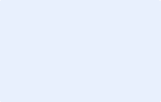 ...................................................................Firma del Director............................................................Aclaración10. REQUISITOS 10. REQUISITOS 10. REQUISITOS 10.1. COMITÉ DE ETICA¿La propuesta de investigación comprende alguno de los objetos y usos identificados en la investigación humana y/o animal? Marque con una XSi alguna de las respuestas anteriores es SI, deberá presentar el formulario COEDI, adjuntado en este enlace :                            https://www.unrc.edu.ar/unrc/coedi/formularios.htmlMaterial para responder la encuestaResolución 1047/05 - Marco ético de referencia para Investigaciones Biomédicas) (Resolución 2857/06 - Marco ética de referencia para Ciencias Sociales y HumanidadesResolución 540/06 - Principios éticos para el comportamiento del Investigador científico y tecnológico Ley 25517 - Sobre Comunidades Indígenas10.1. COMITÉ DE ETICA¿La propuesta de investigación comprende alguno de los objetos y usos identificados en la investigación humana y/o animal? Marque con una XSi alguna de las respuestas anteriores es SI, deberá presentar el formulario COEDI, adjuntado en este enlace :                            https://www.unrc.edu.ar/unrc/coedi/formularios.htmlMaterial para responder la encuestaResolución 1047/05 - Marco ético de referencia para Investigaciones Biomédicas) (Resolución 2857/06 - Marco ética de referencia para Ciencias Sociales y HumanidadesResolución 540/06 - Principios éticos para el comportamiento del Investigador científico y tecnológico Ley 25517 - Sobre Comunidades Indígenas10.1. COMITÉ DE ETICA¿La propuesta de investigación comprende alguno de los objetos y usos identificados en la investigación humana y/o animal? Marque con una XSi alguna de las respuestas anteriores es SI, deberá presentar el formulario COEDI, adjuntado en este enlace :                            https://www.unrc.edu.ar/unrc/coedi/formularios.htmlMaterial para responder la encuestaResolución 1047/05 - Marco ético de referencia para Investigaciones Biomédicas) (Resolución 2857/06 - Marco ética de referencia para Ciencias Sociales y HumanidadesResolución 540/06 - Principios éticos para el comportamiento del Investigador científico y tecnológico Ley 25517 - Sobre Comunidades Indígenas11. AVALES INSTITUCIONALES11. AVALES INSTITUCIONALES11. AVALES INSTITUCIONALES11.1. ACADÉMICOAval del Decano de la Facultad de radicación del proyecto.11.1. ACADÉMICOAval del Decano de la Facultad de radicación del proyecto.11.1. ACADÉMICOAval del Decano de la Facultad de radicación del proyecto................................,  ......../....../........   Lugar y Fecha...................................................................Firma............................................................Aclaración11.2. COBERTURA DE INTEGRANTES e HIGIENE Y SEGURIDADComo Secretario Técnico de la Facultad en la que se ejecutará el proyecto, Certifico que el personal en relación de dependencia con la UNRC, integrante del mismo, cumple con cobertura de una Aseguradora de Riesgo de Trabajo (ART).En el caso de que se incorpore personal externo a la UNRC, deberá presentar una constancia de cobertura de seguro en el período en el que desarrolle su actividad dentro de la institución.Certifico que he revisado aspectos de higiene y seguridad del Proyecto11.2. COBERTURA DE INTEGRANTES e HIGIENE Y SEGURIDADComo Secretario Técnico de la Facultad en la que se ejecutará el proyecto, Certifico que el personal en relación de dependencia con la UNRC, integrante del mismo, cumple con cobertura de una Aseguradora de Riesgo de Trabajo (ART).En el caso de que se incorpore personal externo a la UNRC, deberá presentar una constancia de cobertura de seguro en el período en el que desarrolle su actividad dentro de la institución.Certifico que he revisado aspectos de higiene y seguridad del Proyecto11.2. COBERTURA DE INTEGRANTES e HIGIENE Y SEGURIDADComo Secretario Técnico de la Facultad en la que se ejecutará el proyecto, Certifico que el personal en relación de dependencia con la UNRC, integrante del mismo, cumple con cobertura de una Aseguradora de Riesgo de Trabajo (ART).En el caso de que se incorpore personal externo a la UNRC, deberá presentar una constancia de cobertura de seguro en el período en el que desarrolle su actividad dentro de la institución.Certifico que he revisado aspectos de higiene y seguridad del Proyecto...............................,  ......../....../........   Lugar y Fecha...................................................................Firma............................................................Aclaración12. DESCRIPCIÓN DEL PROYECTO    Deberá realizarse en no más de 7 páginas12.1. INTRODUCCIÓNAntecedentesHipótesis – Suposiciones – Preguntas de investigación.Objetivos: Indicar los objetivos, general y específicos, que se estiman alcanzar en el período por el que se solicita el subsidio.12.2. METODOLOGÍAMétodos y técnicas a emplearTratamiento de los datos, análisis estadísticos, etc.12.3. ACTIVIDADESDescribir brevemente las actividades a desarrollar.1º Año1º Año1º Año1º Año1º Año1º Año1º Año1º Año1º Año1º Año1º Año1º Año1º AñoActividadesEFMAMJJASOND2º Año2º Año2º Año2º Año2º Año2º Año2º Año2º Año2º Año2º Año2º Año2º Año2º AñoActividadesEFMAMJJASOND3º Año3º Año3º Año3º Año3º Año3º Año3º Año3º Año3º Año3º Año3º Año3º Año3º AñoActividadesEFMAMJJASOND12.4. RESULTADOS ESPERADOS Defina brevemente los resultados del proyecto (resultado publicado / obra de software / diseño industrial / descripciones y/o interacciones de orden social / patente / transferencia / etc.) que espera sean considerados en la evaluación del mismo.12.5. TRANSFERENCIA DE RESULTADOS – VINCULACIÓN CON EL MEDIO SOCIAL-PRODUCTIVO¿Considera que los resultados del proyecto pueden ser de interés o transferidos a un potencial demandante?  En caso Afirmativo:       ¿De qué ámbito sería el demandante?     ¿En qué plazos podría transferirse? 12.6. DATOS PARA RELEVAMIENTO DE ENTIDADES QUE REALIZAN ACT. CIENTÍFICAS Y TECNOLÓGICAS12.6.a. CAMPOS DE APLICACIONPara completar información que requiere anualmente el Ministerio de Educación, Cultura, Ciencia y Tecnología de la Nación, se solicita indicar una opción de los siguientes campos de aplicación en donde crea que el proyecto queda encuadrado: 12.6.b. OBJETIVOS SOCIO ECONÓMICOSPara completar información que requiere anualmente el Ministerio de Educación, Cultura, Ciencia y Tecnología de la Nación, se solicita indicar una opción de los siguientes Objetivos Socioeconómicos en donde crea que el proyecto queda encuadrado: 12.7. OBJETIVOS DE DESARROLLO SOSTENIBLELos Objetivos de Desarrollo Sostenible (ODS), también conocidos como Objetivos Globales, fueron adoptados por las Naciones Unidas en 2015 como un llamamiento universal para poner fin a la pobreza, proteger el planeta y garantizar que para el 2030 todas las personas disfruten de paz y prosperidad.Mas info: https://www.un.org/sustainabledevelopment/es/objetivos-de-desarrollo-sostenible/12.8. BIBLIOGRAFÍA